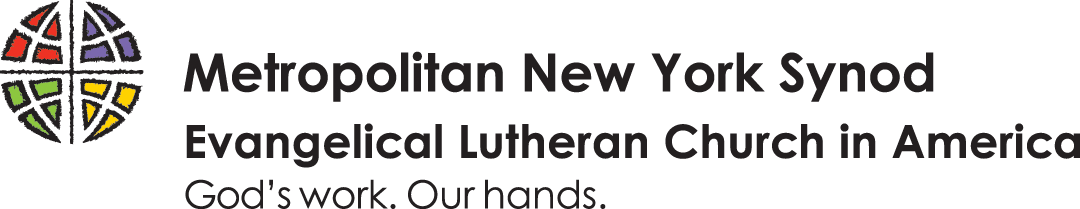 Mid-Term Evaluation Form (Supervisor)(Due May 31 – Please comment on the following and add pages as needed)Synod Diaconate Internship for: (Name) 	___________________________________________________Proficiency in Ministry:	______________________________________________________________________________________________________________________________________________________Time Management:	____________________________________________________________________________________________________________________________________________________________Interpersonal Skills:	____________________________________________________________________________________________________________________________________________________________Spiritual Life / Self Care:	______________________________________________________________________________________________________________________________________________________Collegial / Supervisory Issues:	_______________________________________________________________
_______________________________________________________________________________________Other Comments:	_____________________________________________________________________
_______________________________________________________________________________________Signed		__________________________________________________	Date:	_______________		(Supervisor / Pastor)Signed		__________________________________________________	Date:	_______________		(Intern)Mid-Term Evaluation Form (Support Group)(Due May 31 – Please comment on the following and add pages as needed)Synod Diaconate Internship for: (Name) 	___________________________________________________Proficiency in Ministry:	______________________________________________________________________________________________________________________________________________________Time Management:	____________________________________________________________________________________________________________________________________________________________Interpersonal Skills:	____________________________________________________________________________________________________________________________________________________________Spiritual Life / Self Care:	______________________________________________________________________________________________________________________________________________________Collegial / Supervisory Issues:	_______________________________________________________________
_______________________________________________________________________________________Other Comments:	_____________________________________________________________________
_______________________________________________________________________________________Signed		__________________________________________________	Date:	_______________		(Support Group)		__________________________________________________	Date:	_______________		(Support Group)		__________________________________________________	Date:	_______________		(Support Group)Signed		__________________________________________________	Date:	_______________		(Intern)Mid-Term Evaluation Form (Intern)(Due May 31 – Please comment on the following and add pages as needed)Synod Diaconate Internship for: (Name) 	___________________________________________________Proficiency in Ministry:	______________________________________________________________________________________________________________________________________________________Time Management:	____________________________________________________________________________________________________________________________________________________________Interpersonal Skills:	____________________________________________________________________________________________________________________________________________________________Spiritual Life / Self Care:	______________________________________________________________________________________________________________________________________________________Collegial / Supervisory Issues:	_______________________________________________________________
_______________________________________________________________________________________Other Comments:	_____________________________________________________________________
_______________________________________________________________________________________Signed		__________________________________________________	Date:	_______________		(Intern)